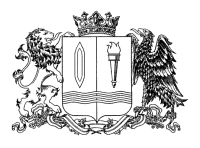 ПРАВИТЕЛЬСТВО ИВАНОВСКОЙ ОБЛАСТИПОСТАНОВЛЕНИЕв приложении 1 к государственной программе Ивановской области «Обеспечение услугами жилищно-коммунального хозяйства населения Ивановской области»:1. Подраздел «Ожидаемые результаты реализации подпрограммы» дополнить пунктом следующего содержания:«3. Отсутствие за период предоставления субсидии подписанных организацией и потребителем документов, подтверждающих неисполнение тепловых и гидравлических режимов на границе балансовой принадлежности с потребителем, определенных договорными отношениями.».2. Пункт 1 раздела 2 «Характеристика основных мероприятий подпрограммы государственной программы Ивановской области» дополнить подпунктами следующего содержания:«1.2. Мероприятие «Субсидии теплоснабжающим организациям на финансовое обеспечение затрат, связанных с приобретением угля, мазута, используемых для производства тепловой энергии».Мероприятие предусматривает предоставление субсидий теплоснабжающим организациям на финансовое обеспечение затрат, связанных с приобретением угля, мазута, используемых для производства тепловой энергии, в соответствии с порядком, установленным в приложении 1 к настоящей подпрограмме.Срок реализации мероприятия - 2021 - 2024 годы.1.3. Мероприятие «Обеспечение платежеспособности теплоснабжающих организаций».Мероприятие предусматривает предоставление субсидий теплоснабжающим организациям на обеспечение платежеспособности в соответствии с порядком, установленным в приложении 2 к настоящей подпрограмме.Срок реализации мероприятия - 2021 - 2024 годы.».3. В разделе 3 «Целевые индикаторы (показатели) подпрограммы государственной программы Ивановской области» таблицу дополнить строками следующего содержания:4. Раздел 4 «Ресурсное обеспечение подпрограммы государственной программы Ивановской области» изложить в новой редакции согласно приложению 1 к настоящему постановлению.5. Приложение 1 к государственной программе Ивановской области «Обеспечение услугами жилищно-коммунального хозяйства населения Ивановской области» дополнить приложением 1 к подпрограмме «Реализация мероприятий по обеспечению населения Ивановской области теплоснабжением, водоснабжением и водоотведением» согласно приложению 2 к настоящему постановлению.6. Приложение 1 к государственной программе Ивановской области «Обеспечение услугами жилищно-коммунального хозяйства населения Ивановской области» дополнить приложением 2 к подпрограмме «Реализация мероприятий по обеспечению населения Ивановской области теплоснабжением, водоснабжением и водоотведением» согласно приложению 3 к настоящему постановлению.Приложение 1 к постановлению
Правительства Ивановской области
от _______________ №_______-п4. Ресурсное обеспечение подпрограммы государственной программы Ивановской областиПриложение 2 к постановлению
Правительства Ивановской области
от _______________ №_______-пПриложение 1к подпрограмме «Реализация мероприятий по обеспечению населения Ивановской области теплоснабжением, водоснабжением и водоотведением»ПОРЯДОКпредоставления субсидии теплоснабжающим организациямна финансовое обеспечение затрат, связанных с приобретением угля, мазута, используемых для производства тепловой энергииОбщие положенияПорядок предоставления субсидии теплоснабжающим организациям на финансовое обеспечение затрат, связанных с приобретением угля, мазута, используемых для производства тепловой энергии (далее – Порядок), разработан в соответствии со статьей 78 Бюджетного кодекса Российской Федерации, Федеральным законом от 27.07.2010 № 190-ФЗ «О теплоснабжении», постановлением Правительства Российской Федерации от 22.10.2012 № 1075 «О ценообразовании в сфере теплоснабжения», постановлением Правительства Российской Федерации от 18.09.2020 № 1492 «Об общих требованиях к нормативным правовым актам, муниципальным правовым актам, регулирующим предоставление субсидий, в том числе грантов в форме субсидий, юридическим лицам, индивидуальным предпринимателям, а также физическим лицам − производителям товаров, работ, услуг, и о признании утратившими силу некоторых актов Правительства Российской Федерации и отдельных положений  некоторых  актов  Правительства  Российской  Федерации» и определяет условия, цели и порядок предоставления субсидии теплоснабжающим организациям на финансовое обеспечение затрат, связанных с приобретением угля, мазута, используемых для производства тепловой  энергии (далее – субсидия), требования к отчетности и осуществлению контроля за соблюдением условий, целей и порядка предоставления субсидии и ответственность за их нарушение.Целью предоставления субсидии является финансовое обеспечение затрат теплоснабжающих организаций в период с 01 октября 2021 года по 30 апреля 2022 года, связанных с приобретением угля, мазута, используемых для производства тепловой энергии, в размере произведения разницы между фактической ценой угля, мазута, используемых для производства тепловой энергии, установленной в договоре поставки угля, мазута, заключенном в результате проведения торгов, закупки у единственного поставщика в случае признания торгов несостоявшимися или без проведения торгов в случае введения режима повышенной готовности или чрезвычайной ситуации в соответствии с Федеральным законом от 21.12.1994 № 68-ФЗ «О защите населения и территорий от чрезвычайных ситуаций природного и техногенного характера», и ценой угля, мазута, используемых для производства тепловой энергии, учтенной Департаментом энергетики и тарифов Ивановской области (далее – ДЭиТ) при установлении тарифов на тепловую энергию, и фактического объема угля, мазута в соответствии со счетом, выставленным поставщиком мазута.Субсидия предоставляется в рамках подпрограммы «Реализация мероприятий по обеспечению населения Ивановской области теплоснабжением, водоснабжением и водоотведением» государственной программы Ивановской области «Обеспечение услугами жилищно-коммунального хозяйства населения Ивановской области», утвержденной Постановлением Правительства Ивановской области от 06.12.2017 № 458-п.Субсидия предоставляется организациям, осуществляющим теплоснабжение потребителей на территории Ивановской области по регулируемым тарифам (далее – организация).Функции главного распорядителя бюджетных средств осуществляет Департамент жилищно-коммунального хозяйства Ивановской области, до которого в соответствии с бюджетным законодательством Российской Федерации как получателя бюджетных средств доведены в установленном порядке лимиты бюджетных обязательств на предоставление субсидии на соответствующий финансовый год и плановый период.Условия и порядок предоставления субсидииУсловия предоставления субсидии:Наличие у организации договоров поставки коммунальных ресурсов в целях предоставления коммунальных услуг населению, объектам социальной сферы и другим потребителям, объем которых учитывается при расчете экономически обоснованных тарифов.Наличие у организации заключенного с Департаментом жилищно-коммунального хозяйства Ивановской области соглашения о предоставлении субсидии (далее – соглашение).Своевременное представление организацией полного комплекта документов, необходимых для предоставления из областного бюджета субсидии на отчетный месяц, предусмотренных пунктом 3.1 раздела 3 Порядка.Соблюдение организацией запрета на приобретение за счет полученной субсидии иностранной валюты, за исключением операций, осуществляемых в соответствии с валютным законодательством Российской Федерации при закупке (поставке) высокотехнологичного импортного оборудования, сырья и комплектующих изделий, а также связанных с достижением целей предоставления этих средств иных операций.Соответствие организации по состоянию на первое число месяца, предшествующего месяцу, в котором происходит подписание соглашения, установленным законодательством Российской Федерации требованиям, а именно:у организации отсутствует просроченная задолженность по возврату в областной бюджет субсидий, бюджетных инвестиций, предоставленных в том числе в соответствии с иными правовыми актами;организация не является иностранным юридическим лицом, а также российским юридическим лицом, в уставном (складочном) капитале которого доля участия иностранных юридических лиц, местом регистрации которых является государство (территория), включенное в утверждаемый Министерством финансов Российской Федерации перечень государств и территорий, предоставляющих льготный налоговый режим налогообложения и (или) не предусматривающих раскрытия и предоставления информации при проведении финансовых операций (офшорные зоны), в совокупности превышает 50 процентов;организация не является получателем средств из областного бюджета в соответствии с иными нормативными правовыми актами Ивановской области на цели, указанные в пункте 1.2 раздела 1 Порядка.Порядок заключения соглашения.Для заключения соглашения организация представляет в Департамент жилищно-коммунального хозяйства Ивановской области следующие документы:письмо в произвольной форме, содержащее сведения об организации (с указанием полного наименования юридического лица, идентификационного номера налогоплательщика (ИНН), реквизитов расчетного счета, на который подлежит перечислению субсидия, адреса места нахождения организации, лица, уполномоченного на подписание соглашения от имени организации);копии учредительных документов (с представлением оригиналов для сверки);документы, подтверждающие полномочия лица, уполномоченного на подписание соглашения от имени организации, действовать от имени организации (оригинал или нотариально заверенная копия);копия договора поставки угля, мазута, заключенного в результате проведения торгов, закупки у единственного поставщика в случае признания торгов несостоявшимися или без проведения торгов в случае введения режима повышенной готовности или чрезвычайной ситуации;реестр договоров поставки коммунальных ресурсов в целях предоставления коммунальных услуг населению, объектам социальной сферы и другим потребителям, объем которых учитывается при расчете экономически обоснованных тарифов;- письмо организации, содержащее сведения о выполнении условий предоставления субсидии, предусмотренных подпунктом 2.1.4 пункта 2.1 данного раздела Порядка, а также о соответствии организации требованиям, предусмотренным подпунктом 2.1.5 пункта 2.1 данного раздела Порядка, представляемое на бумажном носителе, подписанное руководителем и главным бухгалтером;- копию нормативного правового акта о введении режима повышенной готовности или чрезвычайной ситуации в случае введения таких режимов.Документы представляются в Департамент жилищно-коммунального хозяйства Ивановской области на бумажных носителях в прошитом, пронумерованном виде, подписанные уполномоченными лицами и заверенные печатью (при наличии) организации.Ответственность за достоверность документов, представляемых организацией для заключения соглашения, возлагается на организацию.Департамент жилищно-коммунального хозяйства Ивановской области рассматривает документы, представленные организацией для заключения соглашения, в течение 10 рабочих дней со дня их получения.При несоответствии организации критериям, установленным пунктом 1.4 раздела 1 Порядка, несоблюдении условий предоставления субсидии, определенных пунктом 2.1 данного раздела Порядка, и (или) несоответствии документов, представленных организацией, перечню, установленному подпунктом 2.2.1 данного пункта, 	Департамент жилищно-коммунального хозяйства Ивановской области в срок не позднее 10 рабочих дней со дня получения соответствующих документов возвращает их организации с уведомлением об отказе в заключении соглашения с указанием причин такого отказа.В случае устранения выявленных недостатков организация вправе повторно в соответствии с Порядком представить в 	Департамент жилищно-коммунального хозяйства Ивановской области документы, указанные в подпункте 2.2.1 данного пункта. Повторное рассмотрение документов Департамент жилищно-коммунального хозяйства Ивановской области осуществляется в порядке, установленном данным пунктом.В случае соответствия организации критериям, установленным пунктом 1.4 раздела 1 Порядка, соблюдения условий предоставления субсидии, определенных пунктом 2.1 данного раздела Порядка, и соответствия документов, представленных организацией, перечню, установленному подпунктом 2.2.1 данного пункта, Департамент жилищно-коммунального хозяйства Ивановской области в срок не позднее 10 рабочих дней со дня получения соответствующих документов направляет в организацию проект соглашения в 2 экземплярах для подписания.Организация направляет в Департамент жилищно-коммунального хозяйства Ивановской области 2 экземпляра подписанного проекта соглашения в течение 3 рабочих дней со дня его получения.Соглашение подписывается уполномоченным должностным лицом Департамент жилищно-коммунального хозяйства Ивановской области не позднее 5 рабочих дней со дня поступления 2 экземпляров подписанного организацией проекта соглашения.В течение 5 рабочих дней со дня подписания 1 экземпляр соглашения направляется Департаментом жилищно-коммунального хозяйства Ивановской области в адрес организации посредством почтовой связи или вручается представителю организации лично.Порядок предоставления субсидии.Субсидия предоставляется на основании соглашения, заявления, расчета фактической потребности в субсидии по форме согласно приложению 1 и документов, подтверждающих расходы организации, источником финансового обеспечения которых является субсидия.Требования к документам, указанным в абзаце первом данного подпункта, установлены разделом 3 Порядка.Департамент жилищно-коммунального хозяйства Ивановской области в течение 10 рабочих дней со дня поступления рассматривает расчет фактической потребности в субсидии и документы, подтверждающие расходы организации, источником финансового обеспечения которых является субсидия, и принимает решение о предоставлении (об отказе в предоставлении) организации субсидии.Основаниями для отказа организации в предоставлении субсидии являются:несоблюдение условий предоставления субсидии, определенных пунктом 2.1 данного раздела Порядка;несоответствие представленных организацией документов требованиям, определенным пунктом 3.1 раздела 3 Порядка, или непредставление (представление не в полном объеме) указанных документов;установление факта недостоверности информации, представленной организацией в соответствии с подпунктом 2.2.1 пункта 2.2 данного раздела Порядка и пунктом 3.1 раздела 3 Порядка.Решение о предоставлении субсидии (об отказе в предоставлении субсидии) оформляется письменно и в течение 3 рабочих дней со дня принятия соответствующего решения направляется организации посредством почтовой связи или вручается представителю организации лично.В случае устранения выявленных недостатков организация вправе повторно в соответствии с Порядком представить в Департамент жилищно-коммунального хозяйства Ивановской области документы, указанные в пункте 3.1 раздела 3 Порядка. Повторное рассмотрение документов Департаментом жилищно-коммунального хозяйства Ивановской области осуществляется в порядке, установленном данным пунктом.Предоставление субсидии из областного бюджета осуществляется в пределах бюджетных ассигнований, предусмотренных законом об областном бюджете на текущий финансовый год и на плановый период Департаменту жилищно-коммунального хозяйства Ивановской области, и лимитов бюджетных обязательств.Департамент жилищно-коммунального хозяйства Ивановской области не позднее 10-го рабочего дня, следующего за днем принятия решения о предоставлении субсидии, перечисляет субсидию в соответствии с соглашением в пределах утвержденного кассового плана расходов областного бюджета на текущий квартал на расчетный или корреспондентский счет организации, открытый в учреждении Центрального банка Российской Федерации или кредитной организации.Субсидия носит целевой характер. Организация обязана направить субсидию на оплату счетов, выставленных поставщиком угля, мазута, и не позднее 15-го рабочего дня со дня предоставления субсидии представить в Департамент жилищно-коммунального хозяйства Ивановской области отчет о расходах, источником финансового обеспечения которых является субсидия, указанный в пункте 3.2 раздела 3 Порядка.Расчет размера субсидии.Размер субсидии (С) рассчитывается по следующей формуле:С = Суголь + Смазут,где:Суголь – размер субсидии теплоснабжающим организациям на финансовое обеспечение затрат, связанных с приобретением угля, используемого для производства тепловой энергии, руб.;Смазут – размер субсидии теплоснабжающим организациям на финансовое обеспечение затрат, связанных с приобретением мазута, используемого для производства тепловой энергии, руб.;Суголь = (Цфакт уголь – Цплан уголь) × Vуголь,где:Цфакт уголь − фактическая цена угля, используемого для производства тепловой энергии, установленная в договоре поставки угля, заключенном в результате проведения торгов, закупки у единственного поставщика в случае признания торгов несостоявшимися или без проведения торгов в случае введения режима повышенной готовности или чрезвычайной ситуации (без учета налога на добавленную стоимость, в рублях за тонну);Цплан уголь − цена угля, используемого для производства тепловой энергии, учтенная ДЭиТ при установлении тарифов на тепловую энергию в период предоставления субсидии (без учета налога на добавленную стоимость, в рублях за тонну);Vуголь − фактический объем угля, используемого для производства тепловой энергии, в соответствии со счетом, выставленным поставщиком угля, но не более значения объема угля, определенного исходя из удельного расхода угля на отпуск 1 Гкал тепловой энергии и планового объема отпуска тепловой энергии за период предоставления субсидии, учтенных ДЭиТ при установлении тарифов на тепловую энергию.Смазут = (Цфакт мазут – Цплан мазут) × Vмазут,где:Цфакт мазут − фактическая цена мазута, используемого для производства тепловой энергии, установленная в договоре поставки мазута, заключенном в результате проведения торгов, закупки у единственного поставщика в случае признания торгов несостоявшимися или без проведения торгов в случае введения режима повышенной готовности или чрезвычайной ситуации (без учета налога на добавленную стоимость, в рублях за тонну);Цплан мазут − цена мазута, используемого для производства тепловой энергии, учтенная ДЭиТ при установлении тарифов на тепловую энергию в период предоставления субсидии (без учета налога на добавленную стоимость, в рублях за тонну);Vмазут − фактический объем мазута, используемого для производства тепловой энергии, в соответствии со счетом, выставленным поставщиком мазута, но не более значения объема мазута, определенного исходя из удельного расхода угля на отпуск 1 Гкал тепловой энергии и планового объема отпуска тепловой энергии за период предоставления субсидии, учтенных ДЭиТ при установлении тарифов на тепловую энергию..Размер субсидии устанавливается на момент заключения Департаментом жилищно-коммунального хозяйства Ивановской области и организацией соглашения с учетом лимитов бюджетных обязательств, указанных в пункте 1.5 раздела 1 Порядка, и корректируется с учетом фактической потребности в субсидии, определяемой на основании расчетов и документов, подтверждающих расходы организации, источником финансового обеспечения которых является субсидия, посредством заключения дополнительного соглашения к соглашению.В соглашение включается условие о согласовании новых условий соглашения или расторжении соглашения при недостижении согласия по новым условиям в случае уменьшения Департаменту жилищно-коммунального хозяйства Ивановской области как получателю бюджетных средств ранее доведенных лимитов бюджетных обязательств, указанных в пункте 1.5 раздела 1 Порядка, приводящего к невозможности предоставления субсидии в размере, определенном в соглашении.Любые изменения и дополнения к соглашению, в том числе решение о расторжении соглашения, оформляются в виде дополнительного соглашения к соглашению.В случае излишнего финансирования организации, выявленного по результатам прошедшего года, полученные бюджетные средства учитываются при финансировании в текущем финансовом году при наличии потребности организации в субсидии, при отсутствии этой потребности бюджетные средства подлежат возврату в областной бюджет в срок не позднее 10 календарных дней с момента получения организацией уведомления о возврате средств в областной бюджет, направляемого Департаментом жилищно-коммунального хозяйства Ивановской области в течение 30 календарных дней с момента выявления факта излишнего финансирования.Окончательный расчет с организацией по субсидии за отчетный год осуществляется в очередном финансовом году исходя из подтвержденной фактической потребности организации в субсидии за отчетный год с учетом соблюдения организацией требований Порядка относительно определения размера субсидии и условий предоставления субсидии, действовавших в отчетном году.Результатом использования субсидии является достижение показателя, необходимого для достижения результата предоставления субсидии (далее - показатель): отсутствие документов, подписанных организацией и потребителем и подтверждающих неисполнение тепловых и гидравлических режимов на границе балансовой принадлежности с потребителем, определенных договорными отношениями.Значение результата предоставления субсидии устанавливается в соглашении.Оценка результативности предоставления субсидии осуществляется Департаментом жилищно-коммунального хозяйства Ивановской области на основании отчета о достижении значения результата предоставления субсидии, представляемого организацией в соответствии с пунктом 3.3 раздела 3 Порядка, путем сравнения фактического значения результата предоставления субсидии с его значением, установленным в соглашении.Требования к отчетностиДля предоставления субсидии организация представляет в Департамент жилищно-коммунального хозяйства Ивановской области в срок до 18 числа каждого месяца, следующего за отчетным, заявление, расчет фактической потребности в субсидии на бумажном носителе и в электронном виде и документы, подтверждающие расходы организации, источником финансового обеспечения которых является субсидия (копии счетов, выставленных поставщиком мазута, универсальных передаточных документов).Ответственность за достоверность представляемых организацией документов, подтверждающих расходы организации, источником финансового обеспечения которых является субсидия, возлагается на организацию.Отчет о расходах, источником финансового обеспечения которых является субсидия, по форме согласно приложению 2 к Порядку, с приложением подтверждающих документов (заверенные копии платежных поручений с отметкой банка) предоставляется организацией в Департамент жилищно-коммунального хозяйства Ивановской области не позднее 15-го рабочего дня со дня предоставления субсидии.Отчет о достижении значения результата предоставления субсидии по форме согласно приложению 3 к Порядку предоставляется организацией в Департамент жилищно-коммунального хозяйства Ивановской области:по итогам 2021 года – в срок до 01 февраля 2022 года; по итогам 2022 года – в срок до 01 августа 2022 года.Требования об осуществлении контроля за соблюдением условий, целей и порядка предоставления субсидии и ответственность за их нарушенияДепартамент жилищно-коммунального хозяйства Ивановской области и органы государственного финансового контроля Ивановской области осуществляют обязательную проверку соблюдения организацией условий, целей и порядка предоставления субсидии.Организация обязана по запросу Департамента жилищно-коммунального хозяйства Ивановской области направлять документы и информацию, необходимые для осуществления проверки, в течение 10 рабочих дней со дня получения указанного запроса.В случае нарушения организацией условий предоставления субсидии, выявленного в том числе по фактам проверок, проведенных Департаментом жилищно-коммунального хозяйства Ивановской области и органами государственного финансового контроля Ивановской области, субсидия подлежит возврату в областной бюджет.Департамент жилищно-коммунального хозяйства Ивановской области направляет организации, допустившей нарушение условий предоставления субсидии, письменное требование о возврате средств в областной бюджет с указанием оснований возврата и размера субсидии, подлежащей возврату, в течение 30 календарных дней с момента выявления факта нарушения условий предоставления субсидии.Организация в срок не позднее 10 календарных дней с даты получения требования осуществляет возврат субсидии.В случае установления факта недостижения организацией результата предоставления субсидии, установленного в соглашении в соответствии с пунктом 2.7 раздела 2 Порядка, субсидия подлежит возврату в областной бюджет в полном объеме. Возврат субсидии производится организацией не позднее 30 календарных дней с даты получения требования о возврате средств в областной бюджет, направленного Департаментом жилищно-коммунального хозяйства Ивановской области не позднее 10 календарных дней со дня предоставления организацией отчета о достижении значения результата предоставления субсидии, указанного в пункте 3.3 раздела 3 Порядка.При невозврате субсидии в случаях, указанных в пунктах 4.3, 4.4 данного раздела Порядка, взыскание средств с организации производится в судебном порядке.Приложение 1 к ПорядкуСогласованоДепартамент энергетики и тарифов Ивановской области_______________________РАСЧЕТфактической потребности в субсидии на финансовое обеспечение затрат, связанных с приобретением угля, мазута, используемого для производства тепловой энергии(наименование организации)за 	20	года*(месяц)* Расчет фактической потребности в субсидии производится без учета НДС (кроме упрощенной системы налогообложения)Приложение 2 к ПорядкуСогласованоДепартамент энергетики и тарифов Ивановской области_______________________ОТЧЕТо расходах, источником финансового обеспечения которых является субсидия на финансовое обеспечение затрат, связанных с приобретением угля, мазута, используемых для производства тепловой энергии(наименование организации)за 	20	года(месяц)Руководитель организации				(подпись)	(расшифровка подписи)Главный бухгалтер				(подпись)	(расшифровка подписи)М.П.(при наличии)Приложение 3 к ПорядкуФормаОТЧЕТо достижении значения результата предоставления субсидии на финансовое обеспечение затрат, связанных с приобретением угля, мазута, используемых для производства тепловой энергии(наименование организации)за 	20	года(месяц)Руководитель организации				(подпись)	(расшифровка подписи)М.П.(при наличии)Приложение 3 к постановлению
Правительства Ивановской области
от _______________ №_______-пПриложение 2к подпрограмме «Реализация мероприятий по обеспечению населения Ивановской области теплоснабжением, водоснабжением и водоотведением»ПОРЯДОКпредоставления субсидии теплоснабжающим организациям на обеспечение платежеспособности1. Общие положения1.1. Порядок предоставления субсидии теплоснабжающим организациям на обеспечение платежеспособности (далее – Порядок), разработан в соответствии со статьей 78 Бюджетного кодекса Российской Федерации, Федеральным законом от 27.07.2010 № 190-ФЗ «О теплоснабжении», постановлением Правительства Российской Федерации от 22.10.2012 № 1075 «О ценообразовании в сфере теплоснабжения», постановлением Правительства Российской Федерации от 18.09.2020 № 1492 «Об общих требованиях к нормативным правовым актам, муниципальным правовым актам, регулирующим предоставление субсидий, в том числе грантов в форме субсидий, юридическим лицам, индивидуальным предпринимателям, а также физическим лицам − производителям товаров, работ, услуг, и о признании утратившими силу некоторых актов Правительства Российской Федерации и отдельных положений  некоторых  актов  Правительства  Российской  Федерации» и определяет условия, цели и порядок предоставления субсидии теплоснабжающим организациям на обеспечение платежеспособности (далее  –  субсидия), требования  к  отчетности и осуществлению контроля за соблюдением условий, целей и порядка предоставления субсидии и ответственность за их нарушение.1.2. Целью предоставления субсидии является финансовое обеспечение затрат теплоснабжающих организаций, которые в период с 01 октября 2021 года по 30 апреля 2022 года начали регулируемую деятельность в сфере теплоснабжения на территории Ивановской области в статусе единой теплоснабжающей организации и испытывают дефицит денежных средств на приобретение топлива, сформировавшийся в результате кассового разрыва между сроками оплаты организацией за поставленное топливо и сроками оплаты потребителями за поставленную тепловую энергию.1.3. Субсидия предоставляется в рамках подпрограммы «Реализация мероприятий по обеспечению населения Ивановской области теплоснабжением, водоснабжением и водоотведением» государственной программы Ивановской области «Обеспечение услугами жилищно-коммунального хозяйства населения Ивановской области», утвержденной Постановлением Правительства Ивановской области от 06.12.2017 № 458-п.1.4. Субсидия предоставляется организациям, которые в период с 01 октября 2021 года по 30 апреля 2022 года начали регулируемую деятельность в сфере теплоснабжения на территории Ивановской области в статусе единой теплоснабжающей организации и испытывают дефицит денежных средств на приобретение топлива, сформировавшийся в результате кассового разрыва между сроками оплаты организацией за поставленное топливо и сроками оплаты потребителями за поставленную тепловую энергию (далее – организация).1.5. Функции главного распорядителя бюджетных средств осуществляет Департамент жилищно-коммунального хозяйства Ивановской области, до которого в соответствии с бюджетным законодательством Российской Федерации как получателя бюджетных средств доведены в установленном порядке лимиты бюджетных обязательств на предоставление субсидии на соответствующий финансовый год и плановый период.2. Условия и порядок предоставления субсидии2.1. Условия предоставления субсидии:2.1.1. Наличие у организации договоров поставки коммунальных ресурсов в целях предоставления коммунальных услуг населению, объектам социальной сферы и другим потребителям, объем которых учитывается при расчете экономически обоснованных тарифов.2.1.2. Наличие у организации заключенного с Департаментом жилищно-коммунального хозяйства Ивановской области соглашения о предоставлении субсидии (далее – соглашение).2.1.3. Своевременное представление организацией полного комплекта документов, необходимых для предоставления из областного бюджета субсидии на отчетный месяц, предусмотренных пунктом 3.1 раздела 3 Порядка.2.1.4. Соблюдение организацией запрета на приобретение за счет полученной субсидии иностранной валюты, за исключением операций, осуществляемых в соответствии с валютным законодательством Российской Федерации при закупке (поставке) высокотехнологичного импортного оборудования, сырья и комплектующих изделий, а также связанных с достижением целей предоставления этих средств иных операций.2.1.5. Соответствие организации по состоянию на первое число месяца, предшествующего месяцу, в котором происходит подписание соглашения, установленным законодательством Российской Федерации требованиям, а именно:у организации отсутствует просроченная задолженность по возврату в областной бюджет субсидий, бюджетных инвестиций, предоставленных в том числе в соответствии с иными правовыми актами;организация не является иностранным юридическим лицом, а также российским юридическим лицом, в уставном (складочном) капитале которого доля участия иностранных юридических лиц, местом регистрации которых является государство (территория), включенное в утверждаемый Министерством финансов Российской Федерации перечень государств и территорий, предоставляющих льготный налоговый режим налогообложения и (или) не предусматривающих раскрытия и предоставления информации при проведении финансовых операций (офшорные зоны), в совокупности превышает 50 процентов;организация не является получателем средств из областного бюджета в соответствии с иными нормативными правовыми актами Ивановской области на цели, указанные в пункте 1.2 раздела 1 Порядка.2.2. Порядок заключения соглашения.2.2.1. Для заключения соглашения организация представляет в Департамент жилищно-коммунального хозяйства Ивановской области следующие документы:письмо в произвольной форме, содержащее сведения об организации (с указанием полного наименования юридического лица, идентификационного номера налогоплательщика (ИНН), реквизитов расчетного счета, на который подлежит перечислению субсидия, адреса места нахождения организации, лица, уполномоченного на подписание соглашения от имени организации);копии учредительных документов (с представлением оригиналов для сверки);документы, подтверждающие полномочия лица, уполномоченного на подписание соглашения от имени организации, действовать от имени организации (оригинал или нотариально заверенная копия);копия документов, подтверждающих право собственности и (или) владения имуществом, с использованием которого организация осуществляет регулируемую деятельность в сфере теплоснабжения;реестр договоров поставки коммунальных ресурсов в целях предоставления коммунальных услуг населению, объектам социальной сферы и другим потребителям, объем которых учитывается при расчете экономически обоснованных тарифов;копию документа о присвоении организации статуса единой теплоснабжающей организации;копию документа об утверждении тарифа на тепловую энергию, действующего в течение периода формирования кассового разрыва;расчет потребности в субсидии теплоснабжающей организации на обеспечение платежеспособности по форме, утвержденной в приложении 1 к Порядку;письмо организации, содержащее сведения о выполнении условий предоставления субсидии, предусмотренных подпунктом 2.1.4 пункта 2.1 данного раздела Порядка, а также о соответствии организации требованиям, предусмотренным подпунктом 2.1.5 пункта 2.1 данного раздела Порядка, представляемое на бумажном носителе, подписанное руководителем и главным бухгалтером.Документы представляются в Департамент жилищно-коммунального хозяйства Ивановской области на бумажных носителях в прошитом, пронумерованном виде, подписанные уполномоченными лицами и заверенные печатью (при наличии) организации.Ответственность за достоверность документов, представляемых организацией для заключения соглашения, возлагается на организацию.2.2.2. Департамент жилищно-коммунального хозяйства Ивановской области рассматривает документы, представленные организацией для заключения соглашения, в течение 10 рабочих дней со дня их получения.При несоответствии организации критериям, установленным пунктом 1.4 раздела 1 Порядка, несоблюдении условий предоставления субсидии, определенных пунктом 2.1 данного раздела Порядка, и (или) несоответствии документов, представленных организацией, перечню, установленному подпунктом 2.2.1 данного пункта, 	Департамент жилищно-коммунального хозяйства Ивановской области в срок не позднее 10 рабочих дней со дня получения соответствующих документов возвращает их организации с уведомлением об отказе в заключении соглашения с указанием причин такого отказа.В случае устранения выявленных недостатков организация вправе повторно в соответствии с Порядком представить в 	Департамент жилищно-коммунального хозяйства Ивановской области документы, указанные в подпункте 2.2.1 данного пункта. Повторное рассмотрение документов Департамент жилищно-коммунального хозяйства Ивановской области осуществляется в порядке, установленном данным пунктом.В случае соответствия организации критериям, установленным пунктом 1.4 раздела 1 Порядка, соблюдения условий предоставления субсидии, определенных пунктом 2.1 данного раздела Порядка, и соответствия документов, представленных организацией, перечню, установленному подпунктом 2.2.1 данного пункта, Департамент жилищно-коммунального хозяйства Ивановской области в срок не позднее 10 рабочих дней со дня получения соответствующих документов направляет в организацию проект соглашения в 2 экземплярах для подписания.2.2.3. Организация направляет в Департамент жилищно-коммунального хозяйства Ивановской области 2 экземпляра подписанного проекта соглашения в течение 3 рабочих дней со дня его получения.2.2.4. Соглашение подписывается уполномоченным должностным лицом Департамент жилищно-коммунального хозяйства Ивановской области не позднее 5 рабочих дней со дня поступления 2 экземпляров подписанного организацией проекта соглашения.В течение 5 рабочих дней со дня подписания 1 экземпляр соглашения направляется Департаментом жилищно-коммунального хозяйства Ивановской области в адрес организации посредством почтовой связи или вручается представителю организации лично.2.3. Порядок предоставления субсидии.2.3.1. Субсидия предоставляется на основании соглашения, заявления, расчета потребности в субсидии по форме согласно приложению 1 и документов, подтверждающих расходы организации, источником финансового обеспечения которых является субсидия.2.3.2. Требования к документам, указанным в абзаце первом данного подпункта, установлены разделом 3 Порядка.2.3.3. Департамент жилищно-коммунального хозяйства Ивановской области в течение 10 рабочих дней со дня поступления рассматривает расчет потребности в субсидии и документы, подтверждающие расходы организации, источником финансового обеспечения которых является субсидия, и принимает решение о предоставлении (об отказе в предоставлении) организации субсидии.2.3.4. Основаниями для отказа организации в предоставлении субсидии являются:2.3.5. несоблюдение условий предоставления субсидии, определенных пунктом 2.1 данного раздела Порядка;2.3.6. несоответствие представленных организацией документов требованиям, определенным пунктом 3.1 раздела 3 Порядка, или непредставление (представление не в полном объеме) указанных документов;2.3.7. установление факта недостоверности информации, представленной организацией в соответствии с подпунктом 2.2.1 пункта 2.2 данного раздела Порядка и пунктом 3.1 раздела 3 Порядка.2.3.8. Решение о предоставлении субсидии (об отказе в предоставлении субсидии) оформляется письменно и в течение 3 рабочих дней со дня принятия соответствующего решения направляется организации посредством почтовой связи или вручается представителю организации лично.2.3.9. В случае устранения выявленных недостатков организация вправе повторно в соответствии с Порядком представить в Департамент жилищно-коммунального хозяйства Ивановской области документы, указанные в пункте 3.1 раздела 3 Порядка. Повторное рассмотрение документов Департаментом жилищно-коммунального хозяйства Ивановской области осуществляется в порядке, установленном данным пунктом.2.3.10. Предоставление субсидии из областного бюджета осуществляется в пределах бюджетных ассигнований, предусмотренных законом об областном бюджете на текущий финансовый год и на плановый период Департаменту жилищно-коммунального хозяйства Ивановской области, и лимитов бюджетных обязательств.2.3.11. Департамент жилищно-коммунального хозяйства Ивановской области не позднее 10-го рабочего дня, следующего за днем принятия решения о предоставлении субсидии, перечисляет субсидию в соответствии с соглашением в пределах утвержденного кассового плана расходов областного бюджета на текущий квартал на расчетный или корреспондентский счет организации, открытый в учреждении Центрального банка Российской Федерации или кредитной организации.2.3.12.Субсидия носит целевой характер. Организация обязана направить субсидию на оплату счетов, выставленных поставщиком угля, мазута, и не позднее 15-го рабочего дня со дня предоставления субсидии представить в Департамент жилищно-коммунального хозяйства Ивановской области отчет о расходах, источником финансового обеспечения которых является субсидия, указанный в пункте 3.2 раздела 3 Порядка.2.4. Расчет размера субсидии.2.4.1. Размер субсидии (С) рассчитывается по следующей формуле:С = V × B / k × Ц / 1000,где:V – отпуск тепловой энергии с коллекторов котельной за два месяца с даты начала организацией регулируемой деятельности в сфере теплоснабжения в статусе единой теплоснабжающей организации, Гкал;B – нормативный удельный расход топлива на отпущенную тепловую энергию, кг ут/Гкал;k – коэффициент калорийности топлива;Ц – цена натурального топлива, руб./тн без учета налога на добавленную стоимость (далее – НДС).2.4.2. Размер субсидии устанавливается на момент заключения Департаментом жилищно-коммунального хозяйства Ивановской области и организацией соглашения с учетом лимитов бюджетных обязательств, указанных в пункте 1.5 раздела 1 Порядка, и корректируется с учетом фактической потребности в субсидии, определяемой на основании расчетов и документов, подтверждающих расходы организации, источником финансового обеспечения которых является субсидия, посредством заключения дополнительного соглашения к соглашению.2.4.3. В соглашение включается условие о согласовании новых условий соглашения или расторжении соглашения при недостижении согласия по новым условиям в случае уменьшения Департаменту жилищно-коммунального хозяйства Ивановской области как получателю бюджетных средств ранее доведенных лимитов бюджетных обязательств, указанных в пункте 1.5 раздела 1 Порядка, приводящего к невозможности предоставления субсидии в размере, определенном в соглашении.2.5. Любые изменения и дополнения к соглашению, в том числе решение о расторжении соглашения, оформляются в виде дополнительного соглашения к соглашению.2.6. В случае излишнего финансирования организации, выявленного по результатам прошедшего года, полученные бюджетные средства учитываются при финансировании в текущем финансовом году при наличии потребности организации в субсидии, при отсутствии этой потребности бюджетные средства подлежат возврату в областной бюджет в срок не позднее 10 календарных дней с момента получения организацией уведомления о возврате средств в областной бюджет, направляемого Департаментом жилищно-коммунального хозяйства Ивановской области в течение 30 календарных дней с момента выявления факта излишнего финансирования.2.7. Окончательный расчет с организацией по субсидии за отчетный год осуществляется в очередном финансовом году исходя из подтвержденной фактической потребности организации в субсидии за отчетный год с учетом соблюдения организацией требований Порядка относительно определения размера субсидии и условий предоставления субсидии, действовавших в отчетном году.2.8. Результатом использования субсидии является достижение показателя, необходимого для достижения результата предоставления субсидии (далее - показатель): отсутствие документов, подписанных организацией и потребителем и подтверждающих неисполнение тепловых и гидравлических режимов на границе балансовой принадлежности с потребителем, определенных договорными отношениями.Значение результата предоставления субсидии устанавливается в соглашении.Оценка результативности предоставления субсидии осуществляется Департаментом жилищно-коммунального хозяйства Ивановской области на основании отчета о достижении значения результата предоставления субсидии, представляемого организацией в соответствии с пунктом 3.3 раздела 3 Порядка, путем сравнения фактического значения результата предоставления субсидии с его значением, установленным в соглашении.3. Требования к отчетности3.1. Для предоставления субсидии организация представляет в Департамент жилищно-коммунального хозяйства Ивановской области в срок до 18 числа каждого месяца, следующего за отчетным, заявление, расчет фактической потребности в субсидии на бумажном носителе и в электронном виде и документы, подтверждающие расходы организации, источником финансового обеспечения которых является субсидия (копии счетов, выставленных поставщиком мазута, универсальных передаточных документов).Ответственность за достоверность представляемых организацией документов, подтверждающих расходы организации, источником финансового обеспечения которых является субсидия, возлагается на организацию.3.2. Отчет о расходах, источником финансового обеспечения которых является субсидия, по форме согласно приложению 2 к Порядку, с приложением подтверждающих документов (заверенные копии платежных поручений с отметкой банка) предоставляется организацией в Департамент жилищно-коммунального хозяйства Ивановской области не позднее 15-го рабочего дня со дня предоставления субсидии.3.3. Отчет о достижении значения результата предоставления субсидии по форме согласно приложению 3 к Порядку предоставляется организацией в Департамент жилищно-коммунального хозяйства Ивановской области:по итогам 2021 года – в срок до 01 февраля 2022 года; по итогам 2022 года – в срок до 01 августа 2022 года.4. Требования об осуществлении контроля за соблюдением условий, целей и порядка предоставления субсидии и ответственность за их нарушение4.1. Департамент жилищно-коммунального хозяйства Ивановской области и органы государственного финансового контроля Ивановской области осуществляют обязательную проверку соблюдения организацией условий, целей и порядка предоставления субсидии.4.2. Организация обязана по запросу Департамента жилищно-коммунального хозяйства Ивановской области направлять документы и информацию, необходимые для осуществления проверки, в течение 10 рабочих дней со дня получения указанного запроса.4.3. В случае нарушения организацией условий предоставления субсидии, выявленного в том числе по фактам проверок, проведенных Департаментом жилищно-коммунального хозяйства Ивановской области и органами государственного финансового контроля Ивановской области, субсидия подлежит возврату в областной бюджет.Департамент жилищно-коммунального хозяйства Ивановской области направляет организации, допустившей нарушение условий предоставления субсидии, письменное требование о возврате средств в областной бюджет с указанием оснований возврата и размера субсидии, подлежащей возврату, в течение 30 календарных дней с момента выявления факта нарушения условий предоставления субсидии.Организация в срок не позднее 10 календарных дней с даты получения требования осуществляет возврат субсидии.4.4. В случае установления факта недостижения организацией результата  предоставления  субсидии,  установленного  в  соглашении в соответствии с пунктом 2.7 раздела 2 Порядка, субсидия подлежит возврату в областной бюджет в полном объеме. 4.5. Возврат субсидии производится организацией не позднее 30 календарных дней с даты получения требования о возврате средств в областной бюджет, направленного Департаментом жилищно-коммунального хозяйства Ивановской области не позднее 10 календарных дней со дня предоставления организацией отчета о достижении значения результата предоставления субсидии, указанного в пункте 3.3 раздела 3 Порядка.При невозврате субсидии в случаях, указанных в пунктах 4.3, 4.4 данного раздела Порядка, взыскание средств с организации производится в судебном порядке.Приложение 1 к ПорядкуСогласованоДепартамент энергетики и тарифов Ивановской области_______________________РАСЧЕТ потребности в субсидии теплоснабжающей организации на обеспечение платежеспособности(наименование организации)за 	20	года*(месяц)	* Расчет потребности в субсидии производится без учета НДС (кроме упрощенной системы налогообложения).Приложение 2 к ПорядкуСогласованоДепартамент энергетики и тарифов Ивановской области_______________________ОТЧЕТо расходах, источником финансового обеспечения которых является субсидия теплоснабжающей организации на обеспечение платежеспособности(наименование организации)за 	20	года(месяц)	* Расчет потребности в субсидии производится без учета НДС (кроме упрощенной системы налогообложения).Руководитель организации				(подпись)	(расшифровка подписи)Главный бухгалтер				(подпись)	(расшифровка подписи)М.П.(при наличии)Приложение 3 к ПорядкуФормаОТЧЕТо достижении значения результата предоставления субсидии теплоснабжающей организации на обеспечение платежеспособности(наименование организации)за 	20	года(месяц)Руководитель организации				(подпись)	(расшифровка подписи)М.П.(при наличии)от _______________ № _______-пг. ИвановоО внесении изменений в постановление Правительства Ивановской области от 06.12.2017 № 458-п «Об утверждении государственной программы Ивановской области «Обеспечение услугами жилищно-коммунального хозяйства населения Ивановской области»В соответствии с Бюджетным кодексом Российской Федерации Правительство Ивановской области п о с т а н о в л я е т:Внести в приложение к постановлению Правительства Ивановской области от 06.12.2017 № 458-п «Об утверждении государственной программы Ивановской области «Обеспечение услугами жилищно-коммунального хозяйства населения Ивановской области» следующие изменения:«1.2.Мероприятие «Субсидии теплоснабжающим организациям на финансовое обеспечение затрат, связанных с приобретением угля, мазута, используемых для производства тепловой энергии»1.2.1.Показатель «Отсутствие за период предоставления субсидии подписанных организацией и потребителем документов, подтверждающих неисполнение тепловых и гидравлических режимов на границе балансовой принадлежности с потребителем, определенных договорными отношениями»--------1.3.Мероприятие «Обеспечение платежеспособности теплоснабжающих организаций»1.3.1Показатель «Отсутствие за период предоставления субсидии подписанных организацией и потребителем документов, подтверждающих неисполнение тепловых и гидравлических режимов на границе балансовой принадлежности с потребителем, определенных договорными отношениями»---да----»ГубернаторИвановской областиС.С. Воскресенский№ п/пНаименование основного мероприятия/мероприятия/источник ресурсного обеспечения2018201920202021202220232024Подпрограмма, всегоПодпрограмма, всего1109656633,901144738422,57936498934,55 994949658,67 1018356821,92332708241,13332708241,13бюджетные ассигнованиябюджетные ассигнования1109656633,901144738422,57936498934,55 994949658,67 1018356821,92332708241,13332708241,13- областной бюджет- областной бюджет1109656633,901144738422,57936498934,55 994949658,67 1018356821,92332708241,13332708241,131.Основное мероприятие «Обеспечение населения Ивановской области теплоснабжением»827755040,77827774409,00609726775,29 658025609,27 632275488,51300000000,00300000000,001.бюджетные ассигнования827755040,77827774409,00609726775,29 658025609,27 632275488,51300000000,00300000000,001.- областной бюджет827755040,77827774409,00609726775,29 658025609,27 632275488,51300000000,00300000000,001.1.Мероприятие «Субсидии теплоснабжающим организациям на возмещение недополученных доходов от разницы между утвержденными тарифами на тепловую энергию, поставляемую потребителям, и утвержденными льготными тарифами на тепловую энергию, поставляемую населению на нужды отопления жилищного фонда и приготовления горячей воды с использованием внутридомовых инженерных систем многоквартирного дома»827755040,77827774409,00609726775,29 645944752,27632275488,51300000000,00300000000,001.1.бюджетные ассигнования827755040,77827774409,00609726775,29 645944752,27632275488,51300000000,00300000000,001.1.- областной бюджет827755040,77827774409,00609726775,29 645944752,27632275488,51300000000,00300000000,001.2.Мероприятие «Субсидии теплоснабжающим организациям на финансовое обеспечение затрат, связанных с приобретением угля, мазута, используемых для производства тепловой энергии»---0,000,000,000,001.2.бюджетные ассигнования---0,000,000,000,001.2.- областной бюджет---0,000,000,000,001.3.Мероприятие «Обеспечение платежеспособности теплоснабжающих организаций»---12080857,000,000,000,001.3.бюджетные ассигнования---12080857,000,000,000,001.3.- областной бюджет---12080857,000,000,000,002.Основное мероприятие «Обеспечение населения Ивановской области водоснабжением и водоотведением»281901593,13316964013,57313240400,00 321096422,31367147411,5532708241,1332708241,13бюджетные ассигнования281901593,13316964013,57313240400,00 321096422,31367147411,5532708241,1332708241,13- областной бюджет281901593,13316964013,57313240400,00 321096422,31367147411,5532708241,1332708241,132.1.Мероприятие «Субсидии организациям водопроводно-канализационного хозяйства и организациям, осуществляющим горячее водоснабжение, на возмещение недополученных доходов, образующихся в результате применения льготных тарифов на горячее водоснабжение, холодное водоснабжение и (или) водоотведение»281901593,13316964013,57313240400,00 321096422,31367147411,5532708241,1332708241,132.1.бюджетные ассигнования281901593,13316964013,57313240400,00 321096422,31367147411,5532708241,1332708241,132.1.- областной бюджет281901593,13316964013,57313240400,00 321096422,31367147411,5532708241,1332708241,133.Основное мероприятие «Обеспечение населения Ивановской области коммунальными ресурсами»--13531759,26 15827627,09 18933921,860,000,00бюджетные ассигнования--13531759,26 15827627,09 18933921,860,000,00- областной бюджет--13531759,26 15827627,09 18933921,860,000,003.1.Мероприятие «Гранты в форме субсидий из бюджета Ивановской области в целях возмещения недополученных доходов, образующихся в результате применения льготных тарифов на горячее водоснабжение, холодное водоснабжение, водоотведение и тепловую энергию, поставляемую населению на нужды отопления жилищного фонда и приготовления горячей воды с использованием внутридомовых инженерных систем многоквартирного дома»--13531759,26 15827627,09 18933921,860,000,00бюджетные ассигнования--13531759,26 15827627,09 18933921,860,000,00- областной бюджет-13531759,26 15827627,09 18933921,860,000,00ПериодВид топлива уголь/мазутФактическая цена угля, мазута, используемых для производства тепловой энергии, установленная в договоре поставки угля, мазута, заключенном в результате проведения торгов, закупки у единственного поставщика в случае признания торгов несостоявшимися или без проведения торгов в случае введения режима повышенной готовности или чрезвычайнойситуации, рублей за тонну, без НДСЦена угля, мазута, используемых для производства тепловой энергии, учтенная ДЭиТ при установлении тарифов на тепловую энергию в период предоставления субсидии, рублей за тонну, без НДСФактический объем угля, мазута, используемых для производства тепловой энергии, в пределах нормативных значений, тоннФактическая потребность в субсидии, рублей(гр.3 - гр.4)*гр.5123456Итогопо организацииРуководитель организации(подпись)(расшифровка подписи)Главный бухгалтер М.П.(при наличии)(подпись)(расшифровка подписи)№ п/пСчет, выставленный поставщиком угля, мазута (универсальный передаточный документ)Счет, выставленный поставщиком угля, мазута (универсальный передаточный документ)Расходы, произведенные за счет субсидииРасходы, произведенные за счет субсидии№ п/пСумма,рублейРеквизитыСумма,рублейРеквизиты платежныхпоручений12345Результат предоставления субсидииЗначение результата предоставления субсидии,установленное в соглашении о предоставлении субсидииФактическое значение результатапредоставления субсидии123Отсутствие за период предоставления субсидии подписанных организацией и потребителем документов, подтверждающих неисполнение тепловых и гидравлических режимов на границе балансовой принадлежности с потребителем, определенных договорными отношениями.ПериодВид топлива уголь/мазутОтпуск тепловой энергии с коллекторов котельной за два месяца с даты начала организацией регулируемой деятельности в сфере теплоснабжения в статусе единой теплоснабжающей организации, ГкалНормативный удельный расход топлива на отпущенную тепловую энергию, кг ут/ГкалКоэффициент калорийности топливаЦена натурального топлива, руб./тн без учета НДСФактическая потребность в субсидии, рублей(гр.3 - гр.4)*гр.51234567Итогопо организацииРуководитель организации(подпись)(расшифровка подписи)Главный бухгалтер М.П. (при наличии)(подпись)(расшифровка подписи)ПериодВид топлива уголь/мазутФактический отпуск тепловой энергии с коллекторов котельной за два месяца с даты начала организацией регулируемой деятельности в сфере теплоснабжения в статусе единой теплоснабжающей организации, ГкалНормативный удельный расход топлива на отпущенную тепловую энергию, кг ут/ГкалКоэффициент калорийности топливаЦена натурального топлива, руб./тн без учета НДСФактическая потребность в субсидии, рублей(гр.3 - гр.4)*гр.5123456Итогопо организацииРезультат предоставления субсидииЗначение результата предоставления субсидии,установленное в соглашении о предоставлении субсидииФактическое значение результатапредоставления субсидии123Отсутствие за период предоставления субсидии подписанных организацией и потребителем документов, подтверждающих неисполнение тепловых и гидравлических режимов на границе балансовой принадлежности с потребителем, определенных договорными отношениями.